Indkaldelse
til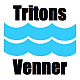 Ekstraordinær generalforsamling
Torsdag 14. september 2017 kl. 18:30
i Svømmeklubben TRITONs klubhusDer er med stor beklagelse, at bestyrelsen i Tritons Venner vælger, at indkalde til ekstraordinær generalforsamling med det formål at nedlægge foreningen.Vi opfordrer alle medlemmer til at deltage på den ekstraordinære generalforsamling og bidrage til beslutningen om; enten at nedlægge eller fortsætte foreningen.I henhold til vedtægterne skal vi dog gøre opmærksom på, at man i forbindelse med afstemningen skal have været medlem af foreningen i mindst 9 måneder og være fyldt 15 år. Ligeledes i henhold til vedtægterne må man ikke være i restance med kontingentet. Bestyrelsen har besluttet, at da der ikke er sendt opkrævninger ud for indeværende regnskabsår, kan alle medlemmer uden tidligere restancer, indbetale kontingent på reg.nr. 3138 kt.nr. 3139216415 – alternativt, ved personligt fremmøde betale på den ekstraordinære generalforsamling fra kl. 18:15 og indtil mødestart.DagsordenValg af dirigentBestyrelsens begrundelse for indkaldelsen v/Konst. formandNedlæggelse/opløsning af Tritons Venner Indkomne forslag
Forslag som ønskes behandlet på den ekstraordinære generalforsamling, skal være formanden i hænde senest d. 7. september 2017 på e-mail: vennerne.triton@gmail.comSåfremt pkt. 3 nedstemmes, vælges der ny bestyrelse:
- Formand
- Kasserer
- 3 bestyrelsesmedlemmer
- 1 bestyrelsesmedlem fra Svømmeklubben Triton jf. §4Såfremt pkt. 3 besluttes, fortsætter den nuværende bestyrelse frem til lukningen, der forventes at ske med udgangen af regnskabsåret 2017.Eventuelt. Vi håber, som skrevet, at så mange som muligt af vores medlemmer deltager og i den forbindelse, må I meget gerne sende en SMS til 2837 3208 eller en mail til vennerne.triton@gmail.com med angivelse af, at I kommer og evt. antal, hvis I er flere stemmeberettigede i familien.Venlig hilsenTritons Venners bestyrelse